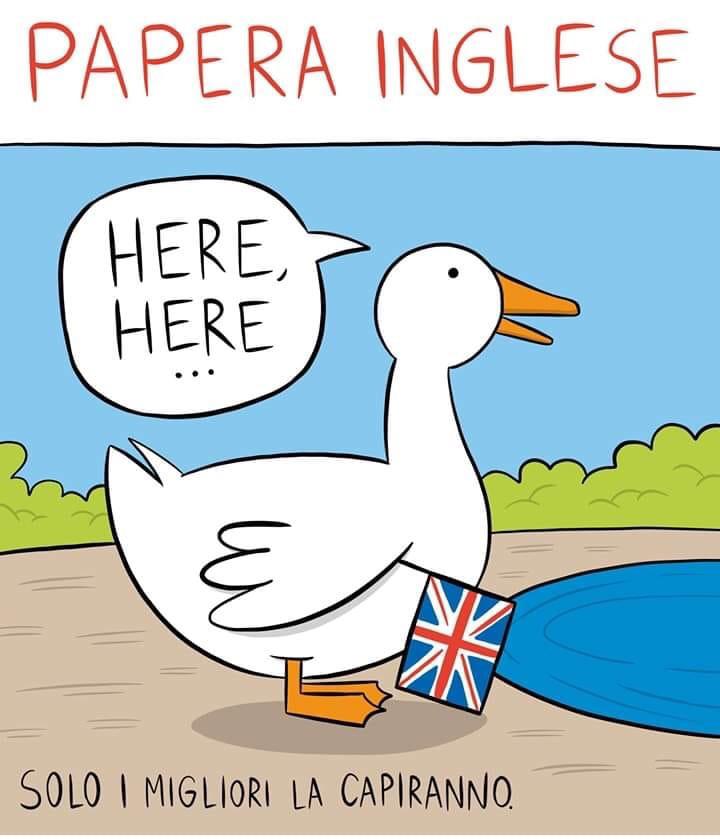 Il giorno 7 Giugno 2019, presso l’Auditorium “Francesco Passariello” in Via G. D’Annunzio, Casalnuovo di Napoli, si è tenuta la  manifestazione conclusiva del laboratorio “ SPEAK IN ENGLISH, PLEASE!” Gli alunni delle classi Seconde, Terze e Quarte hanno  avuto l’opportunità di dimostrare  le competenze linguistiche e le abilità di comunicazione acquisite nella lingua Inglese, esibendosi con simpatici dialoghi  e canti coreografati in una cornice divertente e stimolante.  Ore trascorse in armonia e allegria, in cui l’apprendimento si è realizzato “facendo”, Learning by doing!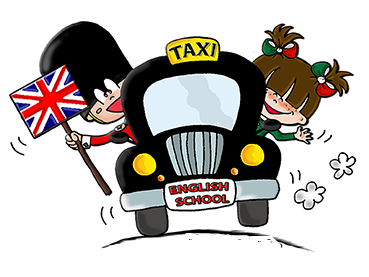 